GEBRUIKEN (20’)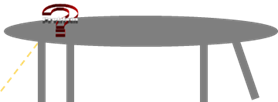 GEBRUIKEN (20’)WAT ZAL JE DOEN?WAT ZAL JE ZEGGEN?In groepjes van 4/5 lossen de leerlingen problemen op die wat moeilijker zijn dan de eerste voorbeelden en uit verschillende contexten komen.Je doet een aantal demonstraties. De leerlingen moeten op zoek naar de veranderingen en naar de oorzaak van die veranderingen.Een super magneet aan een touwtje in de buurt van een supermagneet.Een waterstraal die afbuigt als je een opgewreven plastiek staaf in de buurt brengt.Een bolvormige magneet en een bolvormige knikker die door een metalen cilinder vallenMagische ring en elastiek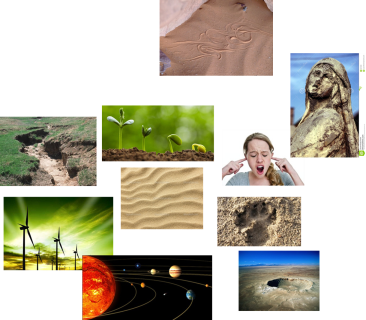 Je bespreekt klassikaal met de leerlingen de oorzaak van de veranderingen in de gegeven situatiesDe leerlingen schetsen in groepjes van 4/5 de volgende situaties en tekenen de krachten die inwerken op het voorwerp in vet. een fles staat in rust op mijn handeen nagel wordt met een hamer in een houten plankje geklopt (de nagel komt in beweging)een auto bolt uit op een rechte wegje duwt een zware kast opzij, maar ze beweegt nieteen boot versneltjij zit op een draaimolende aarde draait ronde de zonOpdracht 1Ik voer een aantal kleine demonstraties uit. Telkens zal er iets gebeuren dat je niet verwacht. Probeer te verklaren wat er gebeurt door gebruik te maken van krachten. Wat in de omgeving veroorzaakt de verandering? Is de totale kracht gelijk aan nul? Welke krachten werken er allemaal?Opdracht 2Jullie zien hier afbeeldingen van allerlei veranderingen. Wat is de oorzaak van die veranderingen? Welke krachten werken er?Opdracht 3Gegeven zijn de volgende situaties. Schets de situatie en teken telkens de krachten voor het voorwerp in vet aangeduid.WAT KAN JE VERWACHTEN?Leerlingen zijn gemotiveerd. De discussie/ dialoog is intensief/ heftig. Het gaat snel.Voor het voorbeeld ‘de aarde draait ronde de zon’ kan je leerlingen met een borstel een tennisbal op een cirkel laten bewegen. Zo ontdekken ze dat de kracht op de tennisbal centripetaal moet zijn;.WAT KAN JE VERWACHTEN?Leerlingen zijn gemotiveerd. De discussie/ dialoog is intensief/ heftig. Het gaat snel.Voor het voorbeeld ‘de aarde draait ronde de zon’ kan je leerlingen met een borstel een tennisbal op een cirkel laten bewegen. Zo ontdekken ze dat de kracht op de tennisbal centripetaal moet zijn;.LET OP!Meng je niet te snel in een overleg. Geef de leerlingen de tijd om na te denken. Kom pas tussen wanneer je merkt dat de discussie niet opstart, de discussie stilvalt, ze geen inspiratie meer hebben .LET OP!Meng je niet te snel in een overleg. Geef de leerlingen de tijd om na te denken. Kom pas tussen wanneer je merkt dat de discussie niet opstart, de discussie stilvalt, ze geen inspiratie meer hebben .